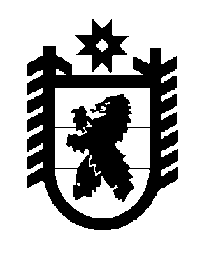 Российская Федерация Республика Карелия    ПРАВИТЕЛЬСТВО РЕСПУБЛИКИ КАРЕЛИЯПОСТАНОВЛЕНИЕот  15 мая 2017 года № 154-Пг. Петрозаводск О Порядке голосования в органах управления акционерных обществ, обществ с ограниченной ответственностью победителем конкурса до перехода к нему права собственности на акции акционерного общества, долю в уставном капитале общества с ограниченной ответственностью, приобретенные им на конкурсеВ соответствии с пунктом 19 статьи 20 Федерального закона 
от 21 декабря 2001 года № 178-ФЗ «О приватизации государственного и муниципального имущества», пунктом 10 статьи 3 Закона Республики Карелия от 25 декабря 2002 года № 641-ЗРК «О приватизации государственного имущества Республики Карелия» Правительство Республики Карелия п о с т а н о в л я е т:Утвердить прилагаемый Порядок голосования в органах управления акционерных обществ, обществ с ограниченной ответственностью победителем конкурса до перехода к нему права собственности на акции акционерного общества, долю в уставном капитале общества с ограниченной ответственностью, приобретенные им на конкурсе.Временно исполняющий обязанности
Главы Республики Карелия                                                    А.О. ПарфенчиковУтвержденпостановлением ПравительстваРеспублики Карелия от 15 мая 2017 года № 154-ППорядок голосования в органах управления акционерных обществ, обществ 
с ограниченной ответственностью победителем конкурса до перехода к нему права собственности на акции акционерного общества, долю в уставном капитале общества с ограниченной ответственностью, приобретенные 
им на конкурсе1. Настоящий Порядок устанавливает правила голосования в органах управления акционерных обществ, обществ с ограниченной ответственностью победителем конкурса до перехода к нему права собственности на акции акционерного общества, долю в уставном капитале общества с ограниченной ответственностью, приобретенные им на конкурсе.2. Со дня заключения договора купли-продажи акций акционерного общества, доли в уставном капитале общества с ограниченной ответственностью, находящихся в собственности Республики Карелия, и до перехода права собственности на проданные на конкурсе акции, долю победитель конкурса осуществляет голосование по указанным акциям, доле в органах управления этого общества по вопросам, указанным в пункте 19 статьи 20 Федерального закона от 21 декабря 2001 года № 178-ФЗ 
«О приватизации государственного и муниципального имущества» (далее – вопросы), в соответствии с письменными директивами, выдаваемыми победителю конкурса Государственным комитетом Республики Карелия по управлению государственным имуществом и организации закупок (далее – Комитет).3. В случае продажи на конкурсе акций акционерного общества Комитет доводит до сведения победителя конкурса поступившую от акционерного общества информацию о проведении общих собраний акционеров и передает победителю конкурса полученные от акционерного общества материалы, связанные с подготовкой проведения общего собрания акционеров (повестку дня, извещение, бюллетени для голосования, иные материалы), с соответствующими письменными директивами в течение 5 рабочих дней со дня их поступления.4. В случае продажи на конкурсе доли в уставном капитале общества с ограниченной ответственностью победитель конкурса при наличии в повестке дня общего собрания участников вопросов направляет в Комитет информацию о проведении общего собрания участников и материалы, связанные с подготовкой проведения общего собрания участников (повестку дня, извещение, бюллетени для голосования, иные материалы) с предложениями о голосовании не позднее чем за 10 дней до даты проведения общего собрания участников.Не позднее чем за 2 дня до даты проведения общего собрания участников Комитет на основании полученных материалов выдает победителю конкурса письменные директивы для голосования на общем собрании участников.5. Если до даты проведения общего собрания акционеров (участников) от Комитета не поступили письменные директивы по включенным в повестку дня общего собрания акционеров (участников) вопросам, победитель конкурса осуществляет голосование по вопросам по своему усмотрению.6. Победитель конкурса в случае наличия в повестке дня заседания совета директоров акционерного общества, общества с ограниченной ответственностью вопросов направляет в Комитет повестку дня заседания совета директоров с предложениями о голосовании и материалы, связанные с подготовкой проведения заседания совета директоров (повестку дня, извещение, бюллетени для голосования, иные материалы), не позднее чем за 10 дней до даты проведения заседания совета директоров.Не позднее чем за 2 дня до даты проведения заседания совета директоров Комитет на основании полученных материалов выдает победителю конкурса письменные директивы.7. Если до даты проведения заседания совета директоров от Комитета не поступили письменные директивы по включенным в повестку дня заседания совета директоров вопросам, победитель конкурса осуществляет голосование по вопросам по своему усмотрению.8. Позиция Комитета по вопросам повестки дня общего собрания акционеров (участников), совета директоров формируется Комитетом на основании предложений отраслевого органа исполнительной власти Республики Карелия._____________